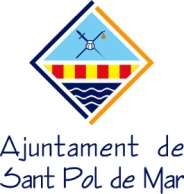 Els sotasignants, amb domicili a  _______________________________________________de Sant Pol de Mar, CEDEIXEN   les seves dades personals per a la confecció de documents col.lectius padronals (certificats i volants) del seu domiciliSant Pol de Mar,  ____  de//d’__________________  de _____Cognoms, NomDNI ó  NIE Signatura